QUIZ 8º ANO – INGLÊS 2º BIMESTREAssinale a frase que contém a descrição correta de Melissa: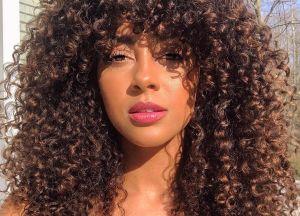 Mel  has long brown hair.Mel has  wavy red hair.Mel has curly brown hair.Mel has short red hair.Assinale a frase em que o adjetivo está usado de forma  CORRETA no comparativo:  Action movies are EXCITINGER THAN comedies. Salads are HEALTHIER THAN hamburgers. I think weekends are MORE NICE THAN weekdays. Lions are MORE DANGEROUS rabbits.  Assinale a frase em que a comparação está CORRETA de acordo com os dados da tabela: Rio de Janeiro is bigger than São Paulo.São Paulo is more crowded than Rio de Janeiro.Rio-Sul Center is taller than Mirante do Vale.Rio de Janeiro is more populous than São Paulo.Assinale a frase em que o adjetivo está usado de forma  CORRETA  :Brasília is more young than São Paulo.Brasília is more modern than São Paulo.Brasília is more new than São Paulo.Brasília is the younger than São Paulo. Assinale a frase em que o adjetivo está usado de forma  CORRETA: Math is more hard than History.Books are more interesting than movies.Canada is biger than Cuba.The Golden Gate Bridge is famouser than Ponte Rio-Niterói.RESPOSTAS: 1.c; 2.b; 3.b; 4.b; 5.bSÃO PAULORIO DE JANEIROÁrea: 1.521.110 km2Área: 1.197.463 km2População: 11 967 825População: 6 453 682Prédio mais alto: Mirante do Vale – 170 mPrédio mais alto: Rio Sul Center – 164 mBrasíliaSão PauloFounded in 1960Founded in 1554